FONDAZIONE SANT’ELIA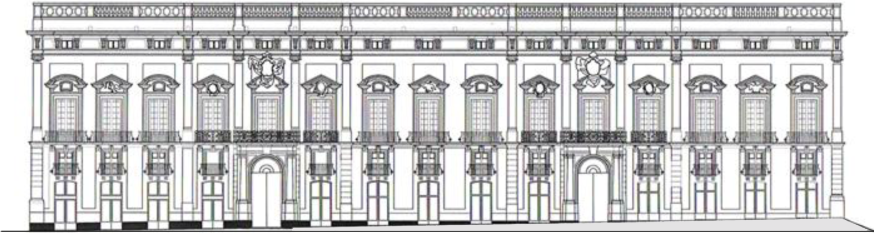  PALERMOAVVISO PUBBLICO PER LA NOMINA DEL REVISORE CONTABILE DELLA FONDAZIONE SANT’ELIALa Fondazione Sant’Elia con sede in  Palermo via Maqueda 81, CF 97256730827 PI 06251090822PREMESSOche è necessario procedere alla nomina del revisore contabile dell’ente per il prossimo quinquennio, ai sensi dell’art 14 dello statuto dell’Ente; che è necessario redigere avviso pubblico per la sezione del professionista in possesso dei requisiti richiesti per legge;che in conformità alle disposizioni di cui al D.lgs. 138/2011, i revisori sono scelti mediate estrazione  a sorte tra i professionisti residenti in Sicilia iscritti nel registro dei revisori legali, nonché tra gli iscritti all’ordine dei dottori commercialisti e degli esperti contabili;Ritenuto di dover indire, per le finalità sopra evidenziate, la procedura per la nomina del Revisore dei Conti della Fondazione Sant’Elia per il quinquennio 2019 – 2023 con decorrenza dalla data di esecutività dell’atto di nomina procedendo alla approvazione dell’avviso da emanarsi e pubblicarsi sul sito web della Fondazione RENDE NOTO CHELa Fondazione Sant’Elia deve procedere alla nomina del Revisore contabile per il quinquennio 2019 – 2023;Il professionista sarà scelto a mezzo sorteggio pubblico tra coloro in possesso dei seguenti requisiti:iscrizione da almeno 10 anni nel registro dei revisori legali o all’Ordine deidottori commercialisti o esperti contabili; avere svolto almeno due incarichi di revisore dei conti presso enti pubblici e privati;conseguimento, nell’anno precedente di almeno 10 crediti formativi per avere partecipato a corsi o seminari formativi pertinenti la professione.La durata dell'incarico, le cause di cessazione, di incompatibilità ed ineleggibilità, il funzionamento, i limiti all’affidamento di incarichi, le funzioni, la responsabilità del revisore sono stabiliti dagli articoli 234 – 241 del D.Lgs. 267/00;Il compenso annuo lordo complessivo spettante all’organo di revisione ammonta ad euro 3.000,00 oltre Iva ed oneri.Il revisore non deve trovarsi nelle situazioni di incapacità di cui all’art. 2382 del cc, ne’ nelle situazioni di incompatibilità o ineleggibilità di cui all’art. 236 dell’ordinamento finanziario;Le candidature presentate carenti dei requisiti richiesti, non verranno ritenute valide.PRESENTAZIONE DELLA DOMANDAGli aspiranti candidati dovranno presentare domanda di partecipazione, secondo lo schema allegato al presente avviso, completa dei dati anagrafici, residenza, codice fiscale, firmata per esteso oppure digitalmente  e corredata dalla seguente documentazione: certificazione di iscrizione al registro dei revisori legali o all’ordine dei dottori commercialisti e degli esperti contabili almeno da dieci anni;curriculum vitae dettagliato;copia di documento di identità in corso di validità;dichiarazione sostitutiva di atto di notorietà resa ai sensi del DPR 445/2000 con la quale il soggetto concorrente dichiara:il conseguimento nell’anno precedente di almeno 10 crediti formativi con indicazione dell’ente formativo e delle modalità di acquisizione dei crediti;insussistenza di cause ostative alla elezione: ineleggibilità ed incompatibilità;il rispetto dei limiti per l’assunzione di incarichi di cui al comma 7, dell’art. 6 della L.r. 17/2016, come modificata dall’art. 39 della L.r. n. 16 dell’11.08.2017;insussistenza di conflitti di interesse con l’incarico da assumere; di non essere stato né di essere sottoposto ad alcuna misura di prevenzione prevista dalle leggi regionali vigenti in materia;di impegnarsi senza alcuna riserva, nel caso di conferimento dell’incarico, ad espletarlo secondo tutte le condizioni, modalità, prescrizioni, clausole e quant’altro previste dagli articoli 235, 239 e 240 del D. Lgs. 267/2000; l’elenco degli enti presso i quali, svolge o abbia svolto la funzione di revisore dei conti;dichiarazione di accettazione della carica, in caso di nomina, tramite sorteggio;autorizzazione al trattamento dei dati personali ai sensi del D.Lgs. 196/2003, limitatamente al procedimento in questione.MODALITA’ E TERMINI DI PRESENTAZIONE DELLA DOMANDALa domanda di partecipazione, indirizzata alla Fondazione Sant’Elia dovrà pervenire entro e non oltre le ore 12 del giorno  15.01.2019  e deve essere trasmessa a mezzo pec al seguente indirizzo fondazionesantelia@pec.itIl responsabile del procedimento è il sovrintendente, avv. Antonino Ticali.Palermo lì 7.01.2019 									Il Sovrintendente 								               Antonino Ticali 										f.to